Aanwezig: Pierre Rayen, Peter Van den Bulck,  Manasses Smets ,  Tom Markey, Axel Annaert, François Verboven, Francis Notenboom en Johan Wolles.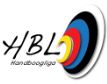 Afwezig: Stijn WaeijaertVerslag : Wolles JohanGoedkeuring vorig verslagOpmerkingen verslag Raad van Bestuur 14/01/2019. Het verslag van de Raad van Bestuur van 14/01/2019 wordt overlopen.Beslissing:De Raad van Bestuur aanvaardt het verslag RvB van 14/01/2019.Administratieve ZakenStand van zaken ledenadministratie 2018-2019Momenteel zijn er 66 clubs met in totaal 1246 individuele leden aangesloten. Dit betekent een toename van 30 leden bijgekomen t.o.v. vorige maand (20 meer zelfde datum voorgaand jaar).Het bestuur bespreekt de mogelijkheid voor een stijging van het lidgeld van 50 euro naar 55 euro met een korting van 5 euro voor vroege aanmeldingen. Dit is zeker een optie maar niet voor het werkingsjaar 2019.Een andere mogelijkheid die besproken wordt is de invoering van een gezinstarief. Eerst moet het bestuur een overzicht krijgen van de huidige gezinssamenstelling van de bestaande leden (op basis van adres). Pas daarna kan bekeken worden wat de eventuele opties hieromtrent zijn.Het bestuur is akkoord dat er systematisch dient gecontroleerd te worden op wedstrijden indien een deelnemer al dan niet over een lidkaart beschikt. Hier zal over gecommuniceerd worden in het tijdschrift en op de Algemene Vergadering.Financieel verslagDe penningmeester overloopt het voorlopig resultaat van het werkingsjaar 2018. Indien de cijfers bevestigd worden door het boekhoudkantoor sluiten we 2018 af met een positief resultaat. Dit positief resultaat dient onder andere gebruikt te worden voor de opbouw van het sociaal passief van de federatie.De penningmeester plant, in overleg met het secretariaat, de controle van de rekeningcontroleurs in ter voorbereiding van de AV. Intern beleidOverlopen voorstel uitnodiging AVDe AC overloopt de uitnodiging voor de AV en de geplande dagorde. Momenteel ontbreekt nog de huidige samenstelling van de tuchtraad en een oproep voor mogelijke kandidaten. Deze zaken worden op de HBL site geplaatst.Beslissing:De Raad van Bestuur gaat akkoord met de voorgestelde uitnodiging en dagorde.Vraag overleg Provinciaal Verbond Antwerpen (vestiging maatschappelijke zetel – samenwerking)Het bestuur heeft  kennis genomen van het schrijven van het Provinciaal Verbond Antwerpen maar wenst hier niet op in te gaan.Beslissing:De Raad van Bestuur gaat niet op de vraag van het PVA.Vraag update GDPR website.Onze websitebeheerder vraagt om in het kader van de GDPR bepaalde updates door te mogen voeren zodat de HBL in orde is met desbetreffende regelgeving. Het bestuur is echter van mening dat deze service niet betalend mag zijn maar de verantwoordelijkheid is van de beheerder (Brainlane). De secretaris zal de firma Brainlane hierover antwoorden.Beslissing:Het bestuur is het niet eens met de voorgestelde betalende service van Brainlane.Stand cursus instructeurDe penningmeester merkt op dat het Sport Decreet stelt dat er op het einde van het werkingsjaar 2020 een werknemer in dienst moet zijn met het diploma instructeur B (of hoger).Het is dus van belang om deze cursus dit jaar nog klaar te hebben zodat deze ten laatste kan doorgaan in 2020. Technisch Directeur Francis zal contact opnemen met enkele mogelijke auteurs om hier vaart achter te zetten.WerkgroepenTopsport werkingFrancis overloopt de projecten topsport BOIC en Topsport Vlaanderen. Voor het topsport project Be Gold dienen er nog een aantal wijzigingen doorgevoerd te worden in de voorgestelde overeenkomst: rekeningnummer RBA en voorzitter RBA staan foutief vermeld in het document.Elk jaar organiseert de werkgroep Topsport enkele wedstrijden zodat de opbrengsten verdeeld kunnen worden over de niet-gesubsidieerde atleten. Jammer genoeg moesten we vaststellen dat er geen hulp was vanuit de groep van de compoundschutters op afgelopen VK.Beslissing:De Raad van Bestuur zal bekijken wat de ondersteuning zal zijn voor de compoundschutters.ScheidsrechtersKledijHet nationaal scheidsrechteroverleg wenst nieuwe scheidsrechterkledij aan te kopen en contacteert verschillende leveranciers. Aanvankelijk werd overwogen om in zee te gaan met de leverancier van WAE maar dit brengt lange levertermijnen en extra importkosten met zich mee. Om deze reden wordt er geopteerd voor een lokale producent.SeminarieEr dient dringend een opvolgingsseminarie georganiseerd te worden voor bestaande scheidsrechters. In overleg met het bestuur wordt er geopteerd om deze cursus te laten doorgaan onder leiding van Axel Annaert en Aurélie Welcomme. Aan geïnteresseerde toekomstige scheidsrechters wordt geadviseerd om deze opfrissingscursus bij te wonen.Beslissing:De Raad van Bestuur gaat akkoord met de organisatie van een opfrissingseminarie onder leiding van Axel en Aurélie.Klacht Mon MeeusenHet bestuur neemt akte van de klacht van scheidsrechters Mom Meeusen. Manasses Smets weerlegd de zaken die in de klacht werden opgesomd.In de toekomst dienen alle klachten inzake scheidsrechters verstuurd worden aan de voorzitter van de scheidsrechterswerkgroep (en niet meer naar alle scheidsrechters zoals in dit geval gebeurd was).Beslissing:De Raad van Bestuur neemt akte van de klacht van Mon Meeusen maar besluit dat er geen gegronde redenen zijn om verdere stappen te ondernemen.Korte afstandMomenteel worden in de verschillende regio’s bekeken hoe en of ze het regiosysteem 25 meter gaan organiseren. De regio waar de club van WSS deel uitmaakt heeft een mooi doorschuifsysteem uitgewerkt zodat de bezetting van de lokalen niet teveel belast wordt ( club a schiet bij club b op het moment dat club C schiet bij club d…).Volgende regio’s hebben nog wat hulp nodig voor de opstart van de regiowerking: Regio van Vuchelen Patricia en Herman van Mensel.Lange afstandNa enige overtuiging en verduidelijking is de LFBTA dan toch mogelijks bereid om mee te stappen in de nieuwe selectieprocedure en het nieuw wedstrijdconcept voor het BK outdoor LA.Dit nieuw concept zal ter goedkeuring worden voorgelegd op de volgende vergadering van het UC.We kunnen terugkijken op een geslaagde editie van het VK indoor. Het merendeel van de categorieën waren goed gevuld (meer deelnemers dan voorgaande editie). Werkpunten voor volgend jaar: betere integratie van de G-schutters, markering midden doelen op de schietlijn en meer zaalhelpers in een duidelijke tenue.Toekenning BK outdoor DVSHet bestuur is van mening dat de organisator van Gents Archery Festival rekening heeft gehouden met de opmerkingen die in 2018 werden gesteld en ziet geen reden om het BK outdoor 2019 niet toe te kennen aan DVS.Wat wel wijzigt voor 2020 is dat het Gents Archery Festival geen deel meer zal uitmaken van de selectiewedstrijden voor VK indoor.Beslissing:De Raad van Bestuur blijft bij haar standpunt in de toekenning van het BK outdoor 2019 aan DVS.FieldDe wedstrijden die in aanmerking komen voor het BK klassement dienen zo snel mogelijk gecommuniceerd te worden naar de schutters. Er is echter wel een probleem met de wedstrijd van Theux; op de wedstrijddag van zondag zijn het verkiezingen. Om deze reden stelt de HBL voor om enkel zaterdag mee te laten tellen voor het klassement BK.De WG field zal opnieuw contact opnemen met SSA met de vraag om hun wedstrijd alsnog te laten meetellen voor het klassement BK outdoor.VariaDe HBL is verplicht om een UBO – register aan te leggen. Het bestuur wenst niet in te gaan op de betalende service van de Kleine Prins. De secretaris zal dit register ingeven.Einde vergadering: 23:00Datum volgende vergadering: 11/03/2019 Voorzitter 							Secretaris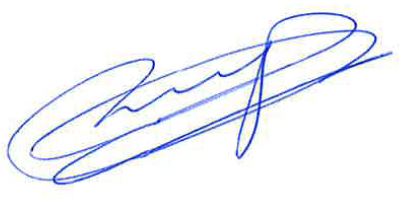 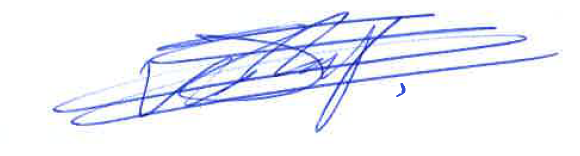 Pierre Rayen							Peter Van den BulckAgendap.ActieWie?DeadlineStatus2Overzicht leden op basis van adresAcAsapok2Contact rekening controleursAc, penAsap3Versturen uitnodiging avAcAsap3Antwoorden vraag PVAACAsapok3Antwoorden firma BrainlaneSecrAsap3Stand cursus instructeurFrancis4Organisatie opfrissingscursusAxelAsap5Aanleg UBO registerSecrAsap